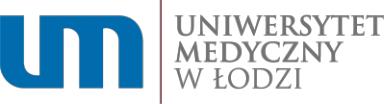 REJESTRACJA STUDENCKIEGO KOŁA NAUKOWEGO (SKN)………………………………………Kierownik Kliniki/Zakładu…………………………………………..	…………………………………………..Opiekun SKN	Przewodniczący/Przewodnicząca SKN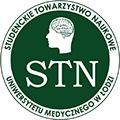 Studenckie Towarzystwo Naukowe Uniwersytetu Medycznego w Łodzi Students’ Scientific Society at the Medical University of LodzKurator STN: prof. dr hab. med. Ewa Sewerynekewa.sererynek@wp.plPrzewodniczący STN: Michał Jeziorskimichal.jeziorski@stud.umed.lodz.pl+48 69548771490-419 Łódź|Al. Kościuszki 4NIP: 7251843739e-mali:stn@stud.umed.lodz.plwww.umed.pl | www.stn.umed.plStudenckie Koło NaukoweNazwa SKNNazwa jednostki dydaktycznej,przy której działa SKNAdres jednostki dydaktycznejNumer telefonuDziedzina/y nauki, z którymizwiązane jest SKNOpiekun SKNOpiekun SKNe-mail Opiekuna SKNPrzewodniczący/Przewodniczący/Przewodnicząca SKNPrzewodnicząca SKNe-mailTelefon kontaktowyData założenia SKNAdres strony internetowej SKN